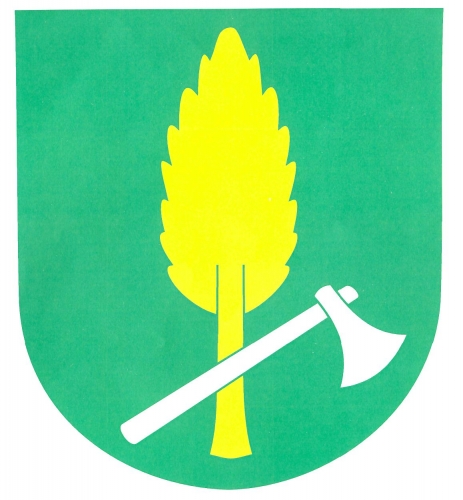 Obnova veřejných prostranství – I. etapav obci Řídeč 2017PROJEKT  SE USKUTEČNIL ZA FINANČNÍ PODPORY OLOMOUCKÉHO KRAJEZ PROGRAMU OBNOVY VENKOVAOLOMOUCKOHO KRAJE 2017 VE VÝŠI 200.000,- Kč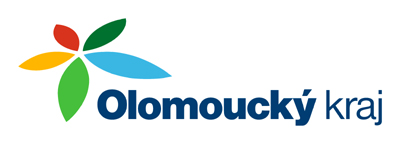 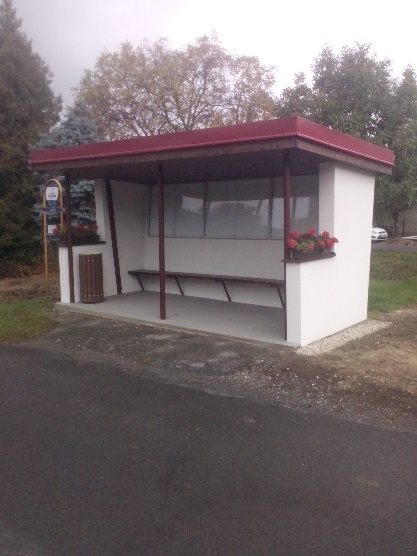 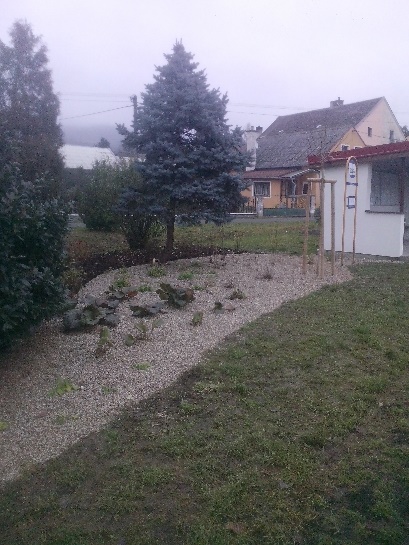 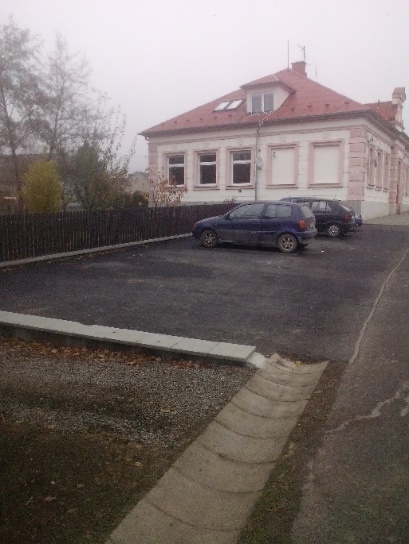 